The Oregon Department of Consumer and Business Services adopted these rules pursuant to ORS 654.025(2).The Secretary of State designated OAR Chapter 437 as the “Oregon Occupational Safety and Health Code.” Six general subject areas within this code are designated as “Divisions.”•	Division 1 General Administrative Rules•	Division 2 General Occupational Safety and Health Rules•	Division 3 Construction•	Division 4 Agriculture•	Division 5 Maritime Activities•	Division 7 Forest Activities•	Oregon Revised Statutes (ORS) 654 The Oregon Safe Employment Act (OSEAct)Oregon-initiated rules in this division of the Oregon Occupational Safety and Health Code are numbered in a uniform system developed by the Secretary of State. This system does not number the rules in sequence (001, 002, 003, etc.). Omitted numbers may be assigned to new rules at the time of their adoption.Oregon-initiated rules are arranged in the following Basic Codification Structure adopted by the Secretary of State for Oregon Administrative Rules (OAR):	Chapter	Division	Rule	Section	Subsection	 Paragraphs
	437	002	0322	(1)	(a)	(A)(i)(I)The majority of Oregon OSHA rules are adopted by reference from the Code of Federal Regulations (CFR), and are arranged in the following basic federal numbering system:	Chapter	Division	Part	Subpart	Section	 Paragraphs
				(Subdivision)
	437	002	1910	G	.303	(a)(1)(i)(A)(1)The terms “subdivision” and “subpart” are synonymous within OAR 437, Oregon Occupational Safety and Health Code.To obtain an order form or copies of these codes, address:Department of Consumer & Business Services
Oregon Occupational Safety & Health Division (Oregon OSHA)
350 Winter St. NE
Salem, OR 97301-3882Or call the Oregon OSHA Resource Library at 503-378-3272The rules referenced in this division are available for viewing in the Office of the Secretary of State, Oregon State Archives Building, Salem, Oregon, or the Central Office, Oregon Occupational Safety and Health Division of the Department of Consumer and Business Services, 350 Winter St. NE, Salem, Oregon, and on our website at osha.oregon.gov. Table of Contents437-003-0001	Adoption by ReferenceIn addition to, and not in lieu of, any other safety and health codes contained in OAR Chapter 437, the Department adopts by reference the following federal regulations printed as part of the Code of Federal Regulations, in the Federal Register:(7) Subdivision G – Signs, Signals, and Barricades.(a) 29 CFR 1926.200 Accident prevention signs and tags, published 6/13/13, FR vol. 78, no. 114, p. 35559; 11/6/13, FR vol. 78, no. 215, p. 66641, amended 5/14/19 FR vol. 84, no. 93. p. 21576.(b) 29 CFR 1926.201 Signaling, REPEALED with OR-OSHA Admin. Order 2-2003, f. 1/30/03, ef. 1/30/03.(c) 29 CFR 1926.202 Barricades, REPEALED with OR-OSHA Admin. Order 2-2003, f. 1/30/03, ef. 1/30/03.(d) 29 CFR 1926.203 Definitions applicable to this subpart, published 4/6/79, FR vol. 44, p. 20940; amended with OR-OSHA Admin. Order 2-2003, f. 1/30/03, ef. 1/30/03, Repealed 5/14/19, FR vol. 84, no. 93, p. 21576.These standards are available at the Oregon Occupational Safety and Health Division, Oregon Department of Consumer and Business Services, and the United States Government Printing Office.Stat. Auth.: ORS 654.025(2) and 656.726(4).Stats. Implemented: ORS 654.001 through 654.295.Hist:	APD Admin. Order 5-1989, f. 3/31/89, ef. 5/1/89 (temp).APD Admin. Order 8-1989, f. 7/7/89, ef. 7/7/89 (perm).APD Admin. Order 14-1989, f. 7/20/89, ef. 8/1/89 (temp).APD Admin. Order 15-1989, f. 9/13/89, ef. 9/13/89 (perm).APD Admin. Order 16-1989 (temp), f. 9/13/89, ef. 9/13/89.OR-OSHA Admin. Order 2-1989, f. 10/17/89, ef. 10/17/89.OR-OSHA Admin. Order 3-1990, f. 1/19/90, ef. 1/19/90 (temp).OR-OSHA Admin. Order 7-1990, f. 3/2/90, ef. 3/2/90 (perm).OR-OSHA Admin. Order 8-1990, f. 3/30/90, ef. 3/30/90.OR-OSHA Admin. Order 13-1990, f. 6/28/90, ef. 8/1/90 (temp).OR-OSHA Admin. Order 19-1990, f. 8/31/90, ef. 8/31/90 (perm).OR-OSHA Admin. Order 27-1990, f. 12/12/90, ef. 2/1/91.OR-OSHA Admin. Order 6-1991, f. 3/18/91, ef. 4/15/91.OR-OSHA Admin. Order 7-1991, f. 4/25/91, ef. 4/25/91.OR-OSHA Admin. Order 15-1991, f. 12/13/91, ef. 12/13/91.OR-OSHA Admin. Order 16-1991, f. 12/16/91, ef. 1/1/92.OR-OSHA Admin. Order 6-1992, f. 5/18/92, ef. 5/18/92.OR-OSHA Admin. Order 11-1992, f. 10/9/92, ef. 10/9/92.OR-OSHA Admin. Order 1-1993, f. 1/22/93, ef. 1/22/93.OR-OSHA Admin. Order 16-1993, f. 11/1/93, ef. 11/1/93 (Lead).OR-OSHA Admin. Order 1-1994, f. 4/27/94, ef. 4/27/94.OR-OSHA Admin. Order 4-1994, f. 8/4/94, ef. 8/4/94 (HazCom).OR-OSHA Admin. Order 6-1994, f. 9/30/94, ef. 9/30/94.OR-OSHA Admin. Order 1-1995, f. 1/19/95, ef. 1/19/95 (DOT markings, placards & labels).OR-OSHA Admin. Order 3-1995, f. 2/22/95, ef. 2/22/95 (Haz Waste).OR-OSHA Admin. Order 4-1995, f. 3/29/95, ef. 3/29/95 (Asbestos).OR-OSHA Admin. Order 5-1995, f. 4/6/95, ef. 4/6/95 (HazCom).OR-OSHA Admin. Order 6-1995, f. 4/18/95, ef. 6/1/95 (Fall Protection).OR-OSHA Admin. Order 8-1995, f. 8/25/95, ef. 8/25/95 (Asbestos).OR-OSHA Admin. Order 5-1996, f. 11/29/96, ef. 11/29/96.OR-OSHA Admin. Order 6-1996, f. 11/29/96, ef. 11/29/96.OR-OSHA Admin. Order 2-1997, f. 3/12/97, ef. 3/12/97.OR-OSHA Admin. Order 4-1997, f. 4/2/97, ef. 4/2/97.OR-OSHA Admin. Order 6-1997, f. 5/2/97, ef. 5/2/97.OR-OSHA Admin. Order 7-1997, f. 9/15/97, ef. 9/15/97 (Fall Protection).OR-OSHA Admin. Order 8-1997, f. 11/14/97, e. 11/14/97 (Methylene Chloride).OR-OSHA Admin. Order 1-1998, f. 2/13/98, e. 2/13/98 (Methylene Chloride).OR-OSHA Admin. Order 3-1998, f. 7/7/98, ef. 7/7/98 (Respiratory Protection).OR-OSHA Admin. Order 6-1998, f. 10/15/98, ef. 10/15/98 (Slings 3/H).OR-OSHA Admin. Order 7-1998, f. 12/28/98, ef. 12/28/98 (Asbestos).OR-OSHA Admin. Order 1-1999, f. 3/22/99, e. 3/22/99 (Methylene Chloride).OR-OSHA Admin. Order 4-1999, f. 4/30/99, ef. 4/30/99.OR-OSHA Admin. Order 6-1999, f. 5/26/99, ef. 5/26/99.OR-OSHA Admin. Order 3-2000, f. 2/8/00, ef. 2/8/00.OR-OSHA Admin. Order 3-2001, f. 2/5/01, ef. 2/5/01 (Fall Protection/Oregon Exceptions).OR-OSHA Admin. Order 3-2002, f. 4/15/02, ef. 4/18/02 (Steel Erection).OR-OSHA Admin. Order 5-2002, f. 6/28/02, ef. 10/1/03 (GFCI 3/K).OR-OSHA Admin. Order 6-2002, f. 7/19/02, ef. 7/19/02 (Fall Protection/Steel Erection).OR-OSHA Admin. Order 1-2003, f. 1/30/03, ef. 4/30/03 (3/Q Masonry Wall Bracing).OR-OSHA Admin. Order 2-2003, f. 1/30/03, ef. 1/30/03 (3/G).OR-OSHA Admin. Order 7-2003, f. 12/5/03, ef. 12/5/03 (3/O).OR-OSHA Admin. Order 8-2003, f. 12/30/03, ef. 1/1/04 (3/R).OR-OSHA Admin. Order 1-2005, f. 4/12/05, ef. 4/12/05 (3/D and 3/Z).OR-OSHA Admin. Order 2-2006, f. 4/28/06, ef. 4/28/06 (3/R).OR-OSHA Admin. Order 4-2006, f. 7/24/06, ef. 7/24/06.OR-OSHA Admin. Order 5-2006, f. 8/7/06, ef. 1/1/07.OR-OSHA Admin. Order 6-2006, f. 8/30/06, ef. 8/30/06.OR-OSHA Admin. Order 10-2006, f. 11/30/06, ef. 11/30/06.OR-OSHA Admin. Order 6-2007, f. 9/26/07, ef. 9/26/07 (3/O).OR-OSHA Admin. Order 5-2008, f. 5/1/08, ef. 5/15/08 (PPE).OR-OSHA Admin. Order 5-2009, f. 5/29/09, ef. 5/29/09.OR-OSHA Admin. Order 3-2010, f. 6/10/10, ef. 6/15/10.OR-OSHA Admin. Order 1-2011, f. 2/9/11, ef. 2/9/11.OR-OSHA Admin. Order 4-2011, f. 12/8/11, ef. 12/8/11.OR-OSHA Admin. Order 5-2011, f. 12/8/11, ef. 7/1/12.OR-OSHA Admin. Order 1-2012, f. 4/10/12, ef. 4/10/12.OR-OSHA Admin. Order 5-2012, f. 9/25/12, ef. 9/25/12.OR-OSHA Admin. Order 1-2013, f. 2/14/13, ef. 2/14/13.OR-OSHA Admin. Order 2-2013, f. 2/15/13, ef. 4/1/13.OR-OSHA Admin. Order 4-2013, f. 7/19/13, ef. 7/19/13.OR-OSHA Admin. Order 5-2013, f. 9/13/13, ef. 9/13/13.OR-OSHA Admin. Order 6-2013, f. 10/9/13, ef. 10/9/13.OR-OSHA Admin. Order 7-2013, f. 12/12/13, ef. 12/12/13.OR-OSHA Admin. Order 6-2014, f. 10/28/14, ef. 5/1/15.OR-OSHA Admin. Order 7-2014, f. 11/7/14, ef. 11/9/14.OR-OSHA Admin. Order 3-2015, f. 10/9/15, ef. 1/6/16.OR-OSHA Admin. Order 1-2016, f. 3/1/16, ef. 1/1/17.OR-OSHA Admin. Order 3-2016, f. 8/19/16, ef. 8/19/16.OR-OSHA Admin. Order 4-2016, f. 9/7/16, ef. 9/7/16.OR-OSHA Admin. Order 1-2019, f. 5/9/19, ef. 5/9/19.OR-OSHA Admin. Order 3-2019, f. 10/29/19, ef. 10/29/19.1926.200	Accident Prevention Signs and Tags(a) General. Signs and symbols required by this Subpart shall be visible at all times when work is being performed, and shall be removed or covered promptly when the hazards no longer exist.(b) Danger signs.(1) Danger signs shall be used only where an immediate hazard exists, and shall follow the specifications illustrated in Figure 1 of ANSI Z35.1-1968 or in Figures 1 to 13 of ANSI Z535.2-2011, incorporated by reference in 1926.6.Figure G-1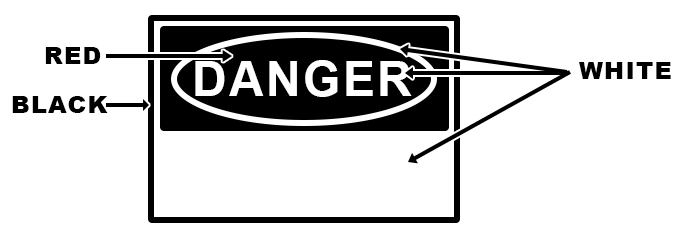 (2) Danger signs shall have red as the predominating color for the upper panel; black outline on the borders; and a white lower panel for additional sign wording.(c) Caution signs.(1) Caution signs shall be used only to warn against potential hazards or to caution against unsafe practices, and shall follow the specifications illustrated in Figure 4 of ANSI Z35.1-1968 or in Figures 1 to 13 of ANSI Z535.2-2011, incorporated by reference in 1926.6.Figure G-2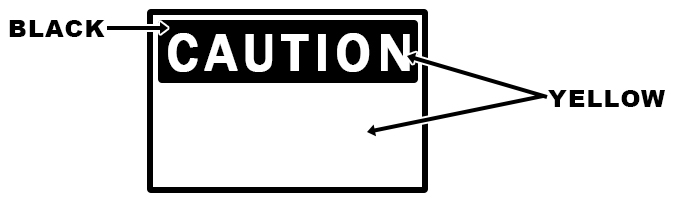 (2) Caution signs shall have yellow as the predominating color; black upper panel and borders: yellow lettering of “caution” on the black panel; and the lower yellow panel for additional sign wording. Black lettering shall be used for additional wording.(3) The standard color of the background shall be yellow; and the panel, black with yellow letters. Any letters used against the yellow background shall be black. The colors shall be those of opaque glossy samples as specified in Table 1 of ANSI Z53.1-1967 or in Table 1 of ANSI Z535.1-2006(R2011), incorporated by reference in 1926.6.(d) Exit signs. Exit signs, when required, shall be lettered in legible red letters, not less than 6 inches high, on a white field and the principal stroke of the letters shall be at least three-fourths inch in width.(e) Safety instruction signs. Safety instruction signs, when used, shall be white with green upper panel with white letters to convey the principal message. Any additional wording on the sign shall be black letters on the white background.(f) Directional signs. Directional signs, other than automotive traffic signs specified in paragraph (g) of this section, shall be white with a black panel and a white directional symbol. Any additional wording on the sign shall be black letters on the white background.(g) Traffic control signs and devices.(1) At points of hazards, construction areas shall be posted with legible traffic control signs and protected by traffic control devices.Note: In Oregon, 437-003-0420 applies instead of 1926.200(g)(2), 1926.201, 1926.202, and 1926.203.437-003-0420	Traffic ControlNote: 1926.201,1926.202, and 1926.203 were repealed by Oregon OSHA. In Oregon, 437-003-0420 applies.(1) Adequate and appropriate traffic control devices, including signs, signals, markings, and other devices must be provided and used for the protection of workers for all operations on or adjacent to a highway, street, or roadway. The traffic control devices’ design and use must conform to the Manual of Uniform Traffic Control Devices (MUTCD), incorporated by reference in 1926.6.(2) Signaling by flaggers and the use of flaggers, including warning garments worn by flaggers, must conform to the Manual of Uniform Traffic Control Devices (MUTCD), incorporated by reference in 1926.6. (3) The design and use of barricades for the protection of employees must conform to the Manual of Uniform Traffic Control Devices (MUTCD), incorporated by reference in 1926.6.Note: The MUTCD is available electronically at mutcd.fhwa.dot.gov, or printed copies are available to purchase from The American Traffic Safety Services Association, 1-800-231-3475, www.atssa.com; the Institute of Transportation Engineers, 202-785-0060, www.ite.org; or the American Association of State Highway and Transportation Officials, 1-800-231-3475, store.transportation.org.Note: A copy of the MUTCD is available to read in the Oregon OSHA Resource Center, 350 Winter Street NE, Salem, Oregon 97301.Note: Employers who follow the most current edition of the Oregon Department of Transportation’s Temporary Traffic Control Handbook are considered to be in compliance with this requirement.Stat. Auth.: ORS 654.025(2) and 656.726(4).Stats. Implemented: ORS 654.001 through 654.295.Hist:	APD Admin. Order 8-1989, f. 7/7/89, ef. 7/7/89.	OR-OSHA Admin. Order 2-1989, f. 10/17/89, ef. 10/17/89.OR-OSHA Admin. Order 2-2003, f. 1/30/03, ef. 1/30/03.OR-OSHA Admin. Order 3-2019, f. 10/29/19, ef. 10/29/19.1926.200 (h) Accident prevention tags.(1) Accident prevention tags shall be used as a temporary means of warning employees of an existing hazard, such as defective tools, equipment, etc. They shall not be used in place of, or as a substitute for, accident prevention signs.(2) For accident prevention tags, employers shall follow specifications that are similar to those in Figures 1 to 4 of ANSI Z35.2-1968 or Figures 1 to 8 of ANSI Z535.5-2011, incorporated by reference in Sec. 1926.6.(i) Additional rules. ANSI Z35.1-1968, ANSI Z535.2-2011, ANSI Z35.2-1968, and ANSI Z535.5-2011, incorporated by reference in Sec. 1926.6, contain rules in addition to those specifically prescribed in this subpart. The employer shall comply with ANSI Z35.1-1968 or ANSI Z535.2-2011, and ANSI Z35.2-1968 or Z535.5-2011, with respect to such additional rules.[44 FR 8577, Feb. 9, 1979; 44 FR 20940, Apr. 6, 1979, as amended at 58 FR 35173, June 30, 1993; 67 FR 57736, Sept. 12, 2002; 78 FR 35567, June 13, 2013; 78 FR 66642, November 6, 2013; 84 FR 21416, May 14, 2019]Stat. Auth.: ORS 654.025(2) and 656.726(4).Stats. Implemented: ORS 654.001 through 654.295.Hist:	APD Admin. Order 8-1989, f. 7/7/89, ef. 7/7/89.	OR-OSHA Admin. Order 3-2000, f. 2/8/00, ef. 2/8/00.	OR-OSHA Admin. Order 7-2013, f. 12/12/13, ef. 12/12/13.	OR-OSHA Admin. Order 3-2019, f. 10/29/19, ef. 10/29/19.Note: 1926.201 and 1926.202 were previously repealed by Oregon OSHA. In Oregon, 437-003-0420 applies, instead.1926.203	RepealedStat. Auth.: ORS 654.025(2) and 656.726(4).Stats. Implemented: ORS 654.001 through 654.295.Hist:	APD Admin. Order 8-1989, f. 7/7/89, ef. 7/7/89.	OR-OSHA Admin. Order 2-2003, f. 1/30/03, ef. 1/30/03.	OR-OSHA Admin. Order 3-2019, f. 10/29/19, ef. 10/29/19Historical Notes for Subdivision GNote: Federal OSHA revised charts referred to in 1910.177, Servicing Multi-Piece and Single Piece Rim Wheels. This rulemaking amended the rules to indicate the availability of these revised charts. The current requirement for chars or rim manuals to be available in the workplace was not changed. Oregon OSHA continued the process of adopting federal rules by reference, and with the adoption of 1910.177, equivalent state rules in Division 56, Vehicles, were repealed. This is Oregon OSHA Administrative Order 2-1989, filed and effective March 1, 1989.Note: The Accident Prevention Division adopted Division 3, Construction on a temporary basis effective May 1, 1989. It contained new and revised federal occupational safety and health rules for the Construction industry. APD is now announcing that these same rules have been duly filed for permanent adoption. Division 3, Construction replaced Oregon codes Division 83 and 84. Some individual rules from each of these divisions have been retained and adopted into the new Division 3 as Oregon initiated rules. This is Oregon OSHA Administrative Order 8-1989, filed and effective July 7, 1989. Note: On June 30, 1993, Federal OSHA incorporated a large number of its 1910 General Industry standards into its 1926 Construction standard in order to consolidate all standards actually applicable to the construction industry in one place. This was done at the request of both employers and employees in construction work in order to facilitate compliance with all the applicable standards from general industry. Oregon OSHA adopted most of the applicable general industry standards into Division 3, Construction. This will help achieve more uniform reporting information and compliance, with a safer work environment for construction workers. 1926.501(b)(13), which was originally adopted from the federal construction standard, is being repealed because of confusion between this rule for residential construction and the other fall protection rules governing specific activities such as roofing or leading edge work. The more specific standards in 1926.501 will now be used for all industries. The current residential exceptions will be retained. This is Oregon OSHA Administrative Order 3-2000, filed and effective February 8, 2000. Note: In response to revisions made by federal OSHA involving traffic control in construction (published in the September 12, 2002 Federal Register), Oregon OSHA has made changes to portions of Division 3/G, Construction- Signs, Signals, and Barricades, and OAR 437-003-0420, Traffic Control. 1926.200(g), 1926.201, and 1926.202 were not adopted. In their place, Oregon amended 437-003-0420, which provides rules for signaling and the use of flaggers, and for using barricades for protection of workers. The amendment to 437-003-0420 reflects the adoption of the December, 2000 edition of the Manual of Uniform Traffic Control Devices (MUTCD), and provides guidance for the use of short term traffic control procedures. These changes become effective immediately upon adoption. This is Oregon OSHA Administrative Order 7-2013, filed and effective January 30, 2003. Note: Oregon OSHA is adopting changes to our administrative (recordkeeping), general industry, and construction standards, and updating references in the maritime activity standards in response to federal OSHA’s adoption of final rules published in the May 14, 2019 Federal Register. This is Phase IV of federal OSHA’s-Standards Improvement Project (SIP-IV), the fourth in a series of rulemakings to improve and streamline workplace safety and health standards. Oregon’s response removes or revises rules or requirements within our corresponding rules that are outdated, duplicative, or inconsistent. This rulemaking is anticipated to reduce regulatory burden and compliance costs while maintaining or enhancing worker safety and health as well as worker privacy protections.In Division 3G, Oregon OSHA adopted updates to 1926.200(g) and 437-003-0420 to allow for use of the 2009 edition of the Manual of Uniform Traffic Control Devices (MUTCD). This is Oregon OSHA Administrative Order 3-2019, filed and effective October 29, 2019.List of Figures for Subdivision GFigure G-1	3Figure G-2	3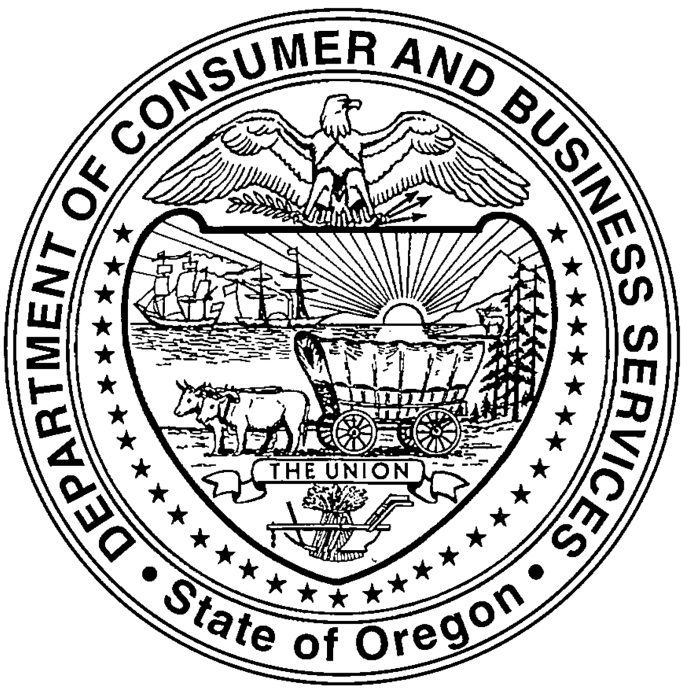 Oregon Administrative RulesChapter 437